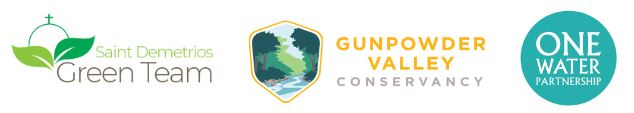 Event DetailsTitle: Rain Barrel workshopDate and time: Saturday, July 16, 2022 (10 am – 12 pm)Location: Saint Demetrios Greek Orthodox Church, 2504 Cub Hill Road, Parkville, MD 21234Cost: FREE to attend workshop; $ to purchase rain barrelCo-hosts: Gunpowder Valley Conservancy and Saint Demetrios Green TeamDescriptionSave water, save money, and save our local waterways all at the same time!Learn all about rain barrels and how to install them on your property at this FREE workshop at Saint Demetrios Greek Orthodox Church. Participants can sign up just to hear the talk and/or pre-order rain barrels for a cost. Rain barrels help reduce stormwater runoff that can carry pollutants to our creeks and the Chesapeake Bay. Water your garden and lawn, or wash your car with the water that you conserve! Advance registration is required.  Register online at: https://gunpowdervalleyconservancy.org/event/rain-barrel-july-16/This workshop is co-hosted by the Saint Demetrios Green Team and the Gunpowder Valley Conservancy (GVC), a Baltimore County-based land trust and watershed restoration organization. Since 1989, GVC and its amazing volunteers have planted 34,000+ trees, removed 260+ tons of trash and preserved 1800+ acres in conservation easements.